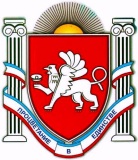 П О С Т А Н О В Л Е Н И Еот «05» декабря 2016г. № 457г. ДжанкойО создании Совета по вопросам местного самоуправления при администрации Джанкойского района Республики Крым В соответствии с Федеральным законом от 06.10.2003 №131-ФЗ «Об общих принципах организации местного самоуправления в Российской Федерации», Законами Республики Крым от 21.08.2014 №54-ЗРК «Об основах местного самоуправления в Республике Крым», администрация Джанкойского района Республики Крым п о с т а н о в л я е т:1. Образовать Совет по вопросам местного самоуправления при администрации Джанкойского района Республики Крым.2. Утвердить Положение о Совете по вопросам местного самоуправления при администрации Джанкойского района Республики Крым, согласно приложению.3. Постановление вступает в силу со дня его официального обнародования на сайте администрации Джанкойского района Республики Крым (djankoiadm.ru).8. Контроль за исполнением настоящего постановления возложить на советника главы администрации Джанкойского района Республики Крым.Глава администрации Джанкойского района						                  А. И. БочаровУТВЕРЖДЕНОпостановлением администрацииДжанкойского районаот________________2016 г.    № ______П О Л О Ж Е Н И Ео Совете по вопросам местного самоуправления при администрации Джанкойского района Республики КрымI. Общие положения1. Совет по вопросам местного самоуправления при администрации Джанкойского района Республики Крым (далее - Совет) является консультативно-совещательным органом, созданным в целях обеспечения взаимодействия органов местного самоуправления сельских поселений и муниципального района с законодательной, правоохранительной, исполнительной и судебной властью, оказание содействия развития правовой, территориальной, организационной, экономической основ местного самоуправления в Джанкойском районе Республике Крым2. Совет в своей деятельности руководствуется Конституцией Российской Федерации, законодательством Российской Федерации, Республики Крым и иными нормативными правовыми актами Российской Федерации и Республики Крым.3. Совет осуществляет свою деятельность на общественных началах.4. При осуществлении своей деятельности Совет взаимодействует с органами законодательной, исполнительной, судебной власти, органами местного самоуправления муниципальных образований (далее - органы местного самоуправления), Ассоциацией "Совет муниципальных образований Республики Крым", общественными объединениями, научными и другими организациями, занимающимися вопросами местного самоуправления.5. Положение о Совете утверждается постановлением администрации Джанкойского района.II. Цели Совета        6. Основной целью Совета является:        6.1. Совершенствование взаимодействия между администрацией Джанкойского района и сельскими поселениями с целью эффективного развития территорий поселений Джанкойского района.III. Задачи Совета7. Основными задачами Совета являются:7.1. Содействие реализации конституционных основ местного самоуправления и развитию муниципальных образований на территории Джанкойского района.7.2. Рассмотрение вопросов взаимодействия органов государственной власти Джанкойского района и органов местного самоуправления при реализации государственной политики в области местного самоуправления.7.3. Создание условий для взаимодействия с депутатами всех уровней.7.4. Координация участия представительных органов местного самоуправления в разработке и обсуждении проектов постановлений и иных нормативных правовых актов муниципальных образований сельских поселений Джанкойского района по вопросам местного самоуправления.7.5. Вносят на обсуждения Совета проекты нормативных правовых актов муниципальных образований сельских поселений, администрации Джанкойского района.7.6. Подготовка предложений и рекомендаций администрации Джанкойского района, представительным органам местного самоуправления по правовому регулированию в области местного самоуправления.7.7. Обобщение положительного опыта работы представительных органов местного самоуправления, а также содействие его распространению.7.8. Развитие сотрудничества с общественными объединениями (союзами, ассоциациями), занимающимися вопросами местного самоуправления, с самоорганизациями населения.7.9. Оказание методической помощи органам местного самоуправления.7.10. Формирование общественного мнения по проблемам развития муниципальных образований Джанкойского района.7.11. Рассмотрение иных вопросов взаимодействия администрации Джанкойского района и органов местного самоуправления.IV. Права Совета8. Совет для осуществления возложенных на него задач имеет право:8.1. Вносить в установленном порядке в администрацию Джанкойского района, иные органы законодательной, исполнительной, судебной власти, органы местного самоуправления предложения по вопросам, входящим в компетенцию Совета.8.2. Запрашивать и получать в установленном порядке от органов законодательной, правоохранительной, исполнительной, судебной власти, органов местного самоуправления, общественных объединений, научных и других организаций информацию, необходимую для реализации целей и задач Совета.8.3. Заслушивать на своих заседаниях сообщения, информацию по вопросам местного самоуправления.8.4. Приглашать в установленном порядке на свои заседания представителей органов законодательной, правоохранительной, исполнительной, судебной власти, органов местного самоуправления, организаций, а также ученых и специалистов.V. Состав и структура Совета9. Совет формируется из 9 руководителей муниципальных образований, сельских поселений, и советника главы администрации Джанкойского района.10. В состав Совета могут входить не более 11 человек.11. Персональный состав Совета утверждается на открытом голосовании по представлению общего собрания председателей сельских советов- глав администраций сельских поселений 12. Председателем Совета глава администрации Джанкойского района Республики Крым13. Заместитель (заместители) председателя Совета и секретарь Совета избираются из числа членов Совета открытым голосованием простым большинством голосов от числа присутствующих на заседании членов Совета.14. Председатель Совета:14.1. Осуществляет общее руководство деятельностью Совета.14.2. Созывает заседания Совета и председательствует на них.14.3. Дает поручения членам Совета.14.4. Подписывает от имени Совета все документы, связанные с его деятельностью.14.5. Организует контроль за выполнением решений Совета.14.6. Осуществляет иные полномочия для реализации целей и задач Совета, определенных настоящим Положением.15. Заместитель председателя Совета:15.1. Выполняет функции председателя Совета в случае его отсутствия, а также по его поручению.15.2. Координирует работу по выполнению решений Совета.15.3. Выполняет поручения председателя Совета по вопросам деятельности Совета.15.4. Проводит анализ выполнения планов работы Совета.16. Секретарь Совета:16.1. Обеспечивает разработку проектов планов работы Совета.16.2. Формирует на основе предложений членов Совета проект повестки дня заседания Совета.16.3. Организует подготовку материалов к заседаниям Совета, а также проектов его решений.16.4. Информирует членов Совета о месте, времени проведения и повестке дня заседания Совета, обеспечивает их необходимыми справочными и информационными материалами.15.5. Обеспечивает оформление протоколов заседаний Совета.15.6. Доводит до сведения органов государственной власти Джанкойского района, органов местного самоуправления и иных заинтересованных лиц решения Совета.16.7. Обеспечивает учет и сохранность документов, принимаемых в ходе деятельности Совета.16.8. По требованию Председателя Совета предоставляет протоколы заседаний Совета. VI. Порядок работы Совета17. Основной формой работы Совета является заседание.18. Заседание Совета правомочно, если на нем присутствует не менее половины от общего числа членов Совета. Член Совета не вправе делегировать свои полномочия другим лицам и должен присутствовать на его заседаниях лично.19. По решению председателя Совета на заседание Совета могут быть приглашены без права совещательного голоса депутаты Джанкойского районного совета, не входящие в состав Совета, представители органов законодательной, правоохранительной, исполнительной, судебной власти, руководители и депутаты иных представительных органов местного самоуправления, представители общественных объединений, научных и других организаций, специалисты для предоставления необходимых сведений и заключений по рассматриваемым Советом вопросам.20. Заседания Совета проводятся по мере необходимости, но не реже одного раза в квартал.21. В случае необходимости могут проводиться внеочередные заседания Совета по решению председателя Совета или не менее 2/3 членов Совета.22. По результатам заседания Совет принимает решения, на основании которых могут быть подготовлены рекомендации и обращения.23. Решения Совета носят рекомендательный характер и доводятся до сведения органов местного самоуправления, иных заинтересованных лиц.24. Решения Совета принимаются большинством голосов от числа присутствующих на заседании членов Совета.VII. Обеспечение деятельности Совета25. Организационно-техническое обеспечение деятельности Совета осуществляется аппаратом администрации Джанкойского района.                               ______________________РЕСПУБЛИКА КРЫМАДМИНИСТРАЦИЯ ДЖАНКОЙСКОГО РАЙОНААДМIНIСТРАЦIЯ ДЖАНКОЙСЬКОГО РАЙОНУ РЕСПУБЛІКИ КРИМКЪЫРЫМ ДЖУМХУРИЕТИ ДЖАНКОЙ БОЛЮГИНИНЪ ИДАРЕСИ